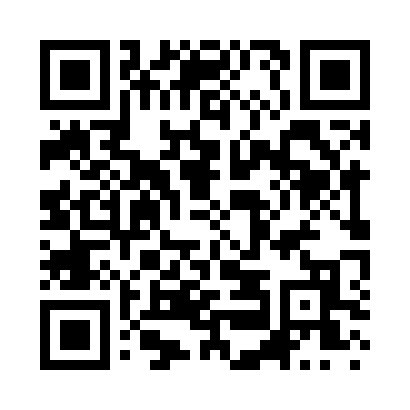 Ramadan times for Cragin, Illinois, USAMon 11 Mar 2024 - Wed 10 Apr 2024High Latitude Method: Angle Based RulePrayer Calculation Method: Islamic Society of North AmericaAsar Calculation Method: ShafiPrayer times provided by https://www.salahtimes.comDateDayFajrSuhurSunriseDhuhrAsrIftarMaghribIsha11Mon5:525:527:091:014:186:546:548:1012Tue5:515:517:071:014:196:556:558:1113Wed5:495:497:051:004:196:566:568:1214Thu5:475:477:041:004:206:576:578:1415Fri5:455:457:021:004:216:586:588:1516Sat5:445:447:0012:594:216:596:598:1617Sun5:425:426:5812:594:227:017:018:1718Mon5:405:406:5712:594:237:027:028:1919Tue5:385:386:5512:594:237:037:038:2020Wed5:365:366:5312:584:247:047:048:2121Thu5:355:356:5212:584:247:057:058:2222Fri5:335:336:5012:584:257:067:068:2323Sat5:315:316:4812:574:257:077:078:2524Sun5:295:296:4612:574:267:087:088:2625Mon5:275:276:4512:574:267:097:098:2726Tue5:255:256:4312:564:277:117:118:2827Wed5:245:246:4112:564:277:127:128:3028Thu5:225:226:4012:564:287:137:138:3129Fri5:205:206:3812:564:287:147:148:3230Sat5:185:186:3612:554:297:157:158:3331Sun5:165:166:3412:554:297:167:168:351Mon5:145:146:3312:554:307:177:178:362Tue5:125:126:3112:544:307:187:188:373Wed5:105:106:2912:544:317:197:198:394Thu5:095:096:2812:544:317:217:218:405Fri5:075:076:2612:544:327:227:228:416Sat5:055:056:2412:534:327:237:238:437Sun5:035:036:2312:534:327:247:248:448Mon5:015:016:2112:534:337:257:258:459Tue4:594:596:1912:524:337:267:268:4710Wed4:574:576:1812:524:347:277:278:48